VALINNAISAINEIDEN VALINTALOMAKE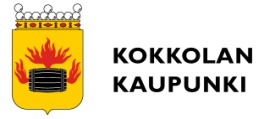 VALINNAISAINEET VUOSILUOKILLA 4-6Palautetaan kouluun viimeistään pe 24.2.2023Syksyllä 2016 voimaantulleessa opetussuunnitelmassa opetuksen valinnaisuus lisääntyi. Valinnaisia aineita tarjotaan oppilaiden valittavaksi kaikilla Kokkolan perusopetuksen vuosiluokilla 4-6. Koulu tarjoaa kaupungin yhteiseltä valinnaisainetarjottimelta vähintään neljä valinnaisainetta oppilaiden valittavaksi siten, että vuosiluokkien 4-6 aikana oppilaalla on jokainen valinnaisaine vähintään kerran valittavana. Oppilas osallistuu lukuvuoden aikana kahteen erilliseen valinnaisaineeseen. Oppilas ei voi valita samaa valinnaisainetta syys- ja kevätlukukaudelle. Valinnaiset aineet on laadittu siten, että ryhmiä voidaan muodostaa tarpeen vaatiessa yli vuosiluokkarajojen. Valinnaiset aineet arvioidaan sanallisesti kunkin vuosiluokan päätteeksi (hyväksytty-hylätty). Päätös ryhmien muodostamisesta tehdään koululla oppilaiden valintojen mukaisesti eniten valittujen aineiden joukosta. Valinnaisaineet ovat samat vuosiluokilla 4, 5 ja 6. Tarkempia tietoja valinnaisaineista löytyy: 
https://www.kokkola.fi/kasvatus-ja-koulutus/perusopetus/koulut/halkokarin-koulu/Palautus omalle opettajalle viim. 24.2.2023. Myöhästyneet toiveet toteutuvat epätodennäköisemmin kuin ajallaan palautetut.Oppilaan tiedotSukunimiSukunimiSukunimiOppilaan tiedotEtunimetEtunimetEtunimetOppilaan tiedotKouluKouluLuokkaValinnaisaineen valintaNumeroi toivomusjärjestyksessä 1-6 valinnaisainetta (numero 1 mieluisin). ____   Arjen taidot____   Kuvista luovasti 	____   Luova ilmaisu____   Matka maailman ympäri	____   Musiikin iloa	____   Palloilu____   Pelien maailma____   Pikkuyrittäjät____   Tutkin ja kokeilen
____   Voi hyvinNumeroi toivomusjärjestyksessä 1-6 valinnaisainetta (numero 1 mieluisin). ____   Arjen taidot____   Kuvista luovasti 	____   Luova ilmaisu____   Matka maailman ympäri	____   Musiikin iloa	____   Palloilu____   Pelien maailma____   Pikkuyrittäjät____   Tutkin ja kokeilen
____   Voi hyvinNumeroi toivomusjärjestyksessä 1-6 valinnaisainetta (numero 1 mieluisin). ____   Arjen taidot____   Kuvista luovasti 	____   Luova ilmaisu____   Matka maailman ympäri	____   Musiikin iloa	____   Palloilu____   Pelien maailma____   Pikkuyrittäjät____   Tutkin ja kokeilen
____   Voi hyvinPäiväys ja allekirjoituksetPäiväysPäiväysPäiväysPäiväys ja allekirjoituksetHuoltajan allekirjoitusHuoltajan allekirjoitusHuoltajan allekirjoitusPäiväys ja allekirjoituksetHuoltajan nimenselvennysHuoltajan nimenselvennysHuoltajan nimenselvennys